“ÜMMÜ SIBYAN: ZİFİR”,21 KASIM’DA VİZYONDA!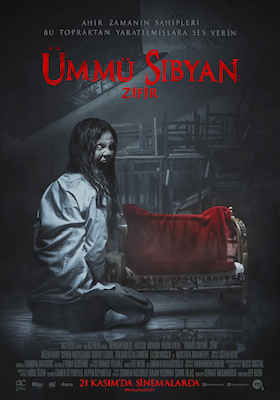  “EY AHİR ZAMANIN SAHİPLERİ, BU TOPRAKLARDAN YARATILMIŞLARA SES VERİN!”Yönetmenliğini Alper Mestçi ile “Musallat” ve “Siccin” filmlerinde birlikte çalışan ve Okan Bayülgen’in TV programlarının yönetmenliğini yapan Efe Hızır’ın yaptığı ‘’Ümmü Sıbyan: Zifir’’ 21 Kasım’da M3 Film dağıtımıyla vizyonda!Filmin posteri ve fragmanı hazır!Filmin posteri, “American Horror Story” dizisinin ilk sezonunun akıllara kazınan afişini tasarlayan Arda Aktaş tarafından tasarlandı. Fragman ise görsel efekt ve makyaj konusunda ne kadar büyük bir titizlik ve profesyonellikle çalışıldığını gözler önüne seriyor.Filmin KonusuLise son sınıfta okuyan bir grup arkadaş, mezun olmadan önce son bir çılgınlık yapmaya karar verirler. Gece okula gizlice girip öğretmenler odasına girip parti yapacaklardır.Okula kimsecikler görmeden girmeyi başarırlar. Parti başlar; çok eğlenmektedirler, ta ki içlerinden biri yıllar önce okullarında intihar eden Kevser isimli öğrencinin ruhunu çağırmayı teklif edene kadar...Başta hiçbirinin ciddiye almadığı bu ruh çağırma seansı Kevser’in ruhunun gerçekten de gelişiyle kontrolden çıkar. Kana susamış Kevser, geçmişte yaşadıklarının intikamını almak için dönmüştür.Halk arasındaki inanca göre “Ümmü Sıbyan”, hamile kadınların korkulu rüyası olan bir cindir. Kendi bebek sahibi olamadığı için hamile kadınlara ve bebeklerine musallat olur.Yapımcılar Ulan İstanbul’un başrol oyuncuları: Ana yapımcılığını AC Film’in ortağı Caner Özyurtlu’nun yaptığı filmde ortak yapımcılar Şebnem Bozoklu ve Kaan YıldırımFilmle ilgili doküman ve fotoğraflar için: http://www.m3film.com.tr/film_arsivi2.php?film=109Filmin fragmanını izlemek için: http://youtu.be/QZEx_xyAxWAFilmin fragmanını indirmek için: http://we.tl/7MXECqYMpNFilmin yüksek çözünürlüklü posteri için: http://we.tl/f7NXNaxPtC“ÜMMÜ SIBYAN: ZİFİR” KÜNYEYapım Şirketi: AC FilmDağıtımcı: M3 FilmYönetmen: Efe HızırYapımcı: Caner Özyurtlu, Alper ÖzyurtluOrtak Yapımcılar: Şebnem Bozoklu, Kaan Yıldırım, Şenol UlaşPost-Prodüksiyon ve Görsel Efekt: Bliss DigitalOyuncular: Melisa Akman, Berkan Bulut, Rabia Kaya, Mustafa Kırantepe, Gizem Ayaz, Ceren Mertadam, Koray Elibol, Elçin Muslu, Tolgar ÖzaltındereGörüntü Yönetmeni: Muharrem DokurSenaryo: Serhat HasanoğluMakyaj: Sandra Ivatoviç